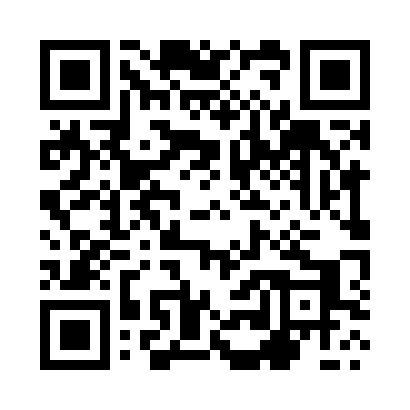 Prayer times for Stagniowice, PolandWed 1 May 2024 - Fri 31 May 2024High Latitude Method: Angle Based RulePrayer Calculation Method: Muslim World LeagueAsar Calculation Method: HanafiPrayer times provided by https://www.salahtimes.comDateDayFajrSunriseDhuhrAsrMaghribIsha1Wed2:535:1412:365:417:5810:102Thu2:505:1212:365:428:0010:123Fri2:465:1012:355:438:0210:154Sat2:435:0912:355:448:0310:185Sun2:405:0712:355:458:0510:216Mon2:375:0512:355:468:0610:247Tue2:335:0412:355:478:0810:268Wed2:305:0212:355:488:0910:299Thu2:275:0012:355:498:1110:3210Fri2:234:5912:355:508:1210:3511Sat2:204:5712:355:518:1410:3812Sun2:204:5612:355:518:1510:4213Mon2:194:5412:355:528:1610:4314Tue2:184:5312:355:538:1810:4415Wed2:184:5112:355:548:1910:4416Thu2:174:5012:355:558:2110:4517Fri2:174:4912:355:568:2210:4618Sat2:164:4712:355:568:2310:4619Sun2:164:4612:355:578:2510:4720Mon2:154:4512:355:588:2610:4721Tue2:154:4412:355:598:2710:4822Wed2:144:4312:356:008:2910:4923Thu2:144:4112:356:008:3010:4924Fri2:144:4012:366:018:3110:5025Sat2:134:3912:366:028:3210:5026Sun2:134:3812:366:038:3410:5127Mon2:134:3712:366:038:3510:5228Tue2:124:3712:366:048:3610:5229Wed2:124:3612:366:058:3710:5330Thu2:124:3512:366:058:3810:5331Fri2:124:3412:366:068:3910:54